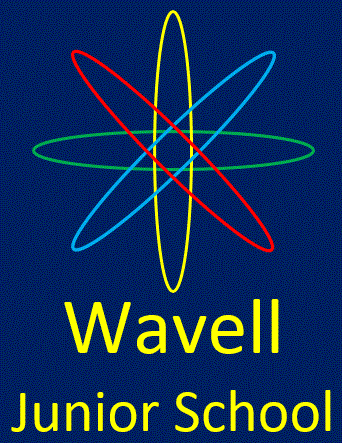 Wavell Community Schools’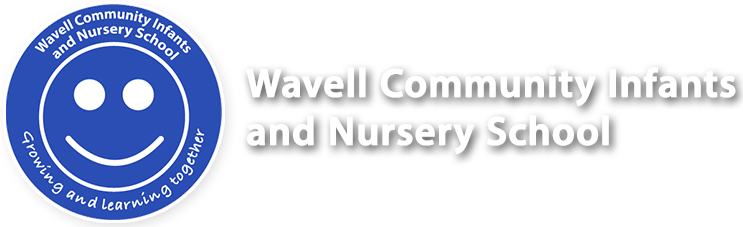 FederationExecutive Headteacher: Mrs Gillian CrouchJob DescriptionRole: Class TeacherSalary: MPS This Job Description takes effect from: 01/09/2022Status of the Post:A school is only as good as its teachers.  This is the firm belief of everyone at Wavell Community Schools’ Federation and therefore this post is of critical importance.  Our class teachers are professionals, they are leaders of the curriculum and line-managers of support staff.  Our class teachers are the public face for the school and the people who parents trust with their children.  Main Purpose of this post:The Teachers’ Standards issued by the Department for Education specify that:Teachers make the education of their pupils their first concernTeachers are accountable for achieving the highest possible standards in work and conductTeachers act with honesty and integrityTeachers have a strong subject knowledgeTeachers keep their knowledge and skills as teachers up-to-date and are self-criticalTeachers forge positive professional relationshipsTeachers work with parents in the best interests of their pupilsAt Wavell Community Junior School, all teachers will therefore:Ensure that all pupils are safe and feel safeSet high expectations which inspire, motivate and challenge pupilsPromote good progress and outcomes by all pupilsDemonstrate good subject and curriculum knowledgePlan and teach well-structured lessonsAdapt teaching to respond to the strengths and needs of all pupilsMake accurate and productive use of assessmentManage behaviour effectively to ensure a good and safe learning environmentFulfil wider professional responsibilities*Additionally: A teacher is expected to demonstrate consistently high standards of personal and professional conduct. The following statements define the behaviour and attitudes which set the required standard for conduct throughout a teacher’s career. Teachers uphold public trust in the profession and maintain high standards of ethics and behaviour, within and outside school, by: Treating pupils with dignity, building relationships rooted in mutual respect, and at all times observing proper boundaries appropriate to a teacher’s professional position Having regard for the need to safeguard pupils’ well-being, in accordance with statutory provisions Showing tolerance of and respect for the rights of others Not undermining fundamental British values, including democracy, the rule of law, individual liberty and mutual respect, and tolerance of those with different faiths and beliefs Ensuring that personal beliefs are not expressed in ways which exploit pupils’ vulnerability or might lead them to break the law. Teachers must have proper and professional regard for the ethos, policies and practices of the school, and maintain high standards in their own attendance and punctuality.*Wider Professional Duties include:Attending staff meetings, INSET and staff training, meeting with parents, writing IPMs and keeping them up to date, report writing, liaison with outside agencies and other educational establishments, curriculum leadership activities, offsite visits including residential activities, moderation, professional evaluation and performance management.Information appropriate to all roles in school:Wavell Community Schools’ Federation and North Yorkshire County Council are committed to safeguarding and promoting the welfare of children and young people and expect all staff and volunteers to share this commitment. Whilst every effort has been made to explain the main duties and responsibilities of the post, each individual task undertaken may not be identified.Employees will be expected to comply with any reasonable request from the Headteacher to undertake work of a similar level not specified in this job description.This job description is current at the date shown, but may be changed by the Headteacher to reflect or anticipate changes in the job commensurate with the grade and job title.Name of teacher (Print): _____________________________________________Signature of teacher: ________________________________________________Date (DD/MM/YYYY): _______________________________________________This Job Description is complimentary to the School Teacher’s Pay and Conditions Document:https://www.education.gov.uk/publications/standard/publicationDetail/Page1/DFE-00091-2012And the Teacher’s Standards:  www.education.gov.uk/schools/teachingandlearning/reviewofstandards